Рабочий листФ.И.О. ___________________________________________________________Для выполнения заданий по разделу «Семейный бюджет» вам понадобятся стоимости некоторых ресурсов.Таблица 1.Задание 1. Используя материалы инсталляции «Почувствуйте тепло», расположенной в зале «История», выполните задание.Семья Кукушкиных состоит из 4 человек: мама (34 года), папа (38 лет), двое детей – сын (15 лет) и дочь (8 лет).  Семья купила загородный дом площадью 150 м2. Перед семьей встал вопрос, какое отопление использовать в доме и что для этого понадобится.Рассчитайте расходы семьи за один год при условии, что отопление используется 250 дней 24 часа в сутки:1-й вариант – отопление каменным углем _______________________________2-й вариант – отопление сухими дровами _______________________________3-й вариант – отопление газом ________________________________________Задание 2. Вычислите расходы семьи, если на покупку продуктов она тратит 15600 рублей в месяц, а на оплату коммунальных услуг планирует расходовать на 7000 рублей меньше.-  Сколько денег семья тратит на оплату коммунальных услуг? _____________- При каком варианте отопления у семьи будет получаться экономия денежных средств? ___________________________________________________________- Какую сумму составит экономия денежных средств за один год? __________Задание 3.Используя данные из задания 2, рассчитайте, за какой период времени семья Кукушкиных из сэкономленных средств сможет купить сыну велосипед стоимостью 15000 рублей, а дочке куклу стоимостью 3000 рублей.Велосипед_________________________________________________________Кукла_____________________________________________________________Задание 4. Используя материалы стенда «Моя профессия – газовик», заполните таблицу. Соотнесите предметы стенда с функциональными обязанностями газовика.Задание 5.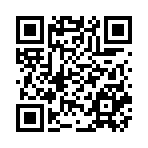 Перейдите по ссылке, зашифрованной в QR-коде, и изучите материалы статьи 4 главы I Федерального закона от 17 августа 1995 г. № 147-ФЗ «О естественных монополиях» (с изменениями и дополнениями).Назовите монополиста в газовой промышленности. _________________________________________________Задание 6.С помощью смартфона считайте QR-код и изучите инфографику, расположенную по ссылке.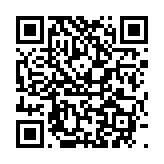 Ответьте на вопросы:1) Сколько российских рублей в начале 2017 года стоил кубический метр газа в странах, стоимость газа в которых в 2018 году снизилась более чем на 10%?__________________________________________________________________2) «Повышение акцизов на природный газ сделало эту страну одним из лидеров ЕС по части роста цен в энергетике в 2018 году. Однако стоимость газа в стране по-прежнему ниже средних по Европе показателей. При этом средняя заработной плата гражданина этой страны на конец 2017 года составила более тысячи долларов».О какой стране идет речь в отрывке из статьи?__________________________________________________________________3) С чем может быть связано понижение цен на газ в некоторых странах на фоне роста его потребления?______________________________________________________________________________________________________________________________________________________________________________________________________Задание 7.В зале «Технологии» ознакомьтесь с макетом «Транспорт и распределение газа», ответьте на вопрос. Несмотря на то, что в Москве число газифицированных квартир ежегодно сокращается, жители столицы потребляют газ опосредованно. Каким образом происходит это потребление?______________________________________________________________________________________________________________________________________________________________________________________________________Задание 8.Ознакомьтесь с интерактивным макетом «Геометрия успеха», расположенным в зале «Социальная политика», и ответьте на следующие вопросы:
1) Почему конечной точкой всех газопроводов была Москва?______________________________________________________________________________________________________________________________________________________________________________________________________2) С какой государственной политикой Н. Хрущева была связана газификация юга России в период 1956–1965 гг.?______________________________________________________________________________________________________________________________________________________________________________________________________3) Почему во время правления Л. Брежнева многие газопроводы были продублированы?______________________________________________________________________________________________________________________________________________________________________________________________________4) Как вы думаете, почему в период 1976–1985 гг. продолжалась усиленная газификация именно европейской части России?______________________________________________________________________________________________________________________________________________________________________________________________________5) С чем связано замедление прокладки газопроводов в период 1986–1995 гг.?______________________________________________________________________________________________________________________________________________________________________________________________________Задание 9.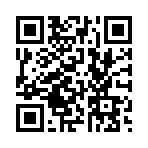 В основе государственного управления топливно-энергетическим комплексом России лежит программно-целевой метод. С государственной программой «Энергоэффективность и развитие энергетики» вы можете ознакомиться, перейдя по ссылке, зашифрованной в QR-коде. Инсталляция «Дерево корпоративных ценностей» находится в зале «Социальная политика». Выберите из представленных три элемента корпоративной культуры, которые, на ваш взгляд, больше других коррелируют с целями и задачами подпрограммы развития газовой отрасли. Ответ обоснуйте.Итоговое задание. Используя материалы заданий 1–3, составьте рекомендации по отоплению загородного дома общей площадью 70 кв. м.____________________________________________________________________________________________________________________________________Вид энергоресурсаЕдиница измеренияЦена (руб.)Топочный мазут1 тонна11200Каменный уголь1 тонна11500Сухие дрова (валом)1 м31800Природный газ1000 м35700Функциональные обязанностиПредметы стендаОбслуживание газосмесительных станций, газоочистительных установок, газопроводов и газгольдеровУправление работой скрубберов, двигателей, насосов в процессе очистки газаПолучение газа необходимого давления и калорийностиОформление документации по режиму печейКонтроль качества очистки газа, работы воздуходувок и равномерности поступления газа для печейУчет показаний измерительных приборовПредупреждение утечки газаИноеЭлементы корпоративной культурыЦели и задачи подпрограммы развития газовой отрасли